◆必要事項をご記入の上、　　丹沢大山自然再生委員会事務局（FAX 046-248-0737）までお送りください。　　※送信票は不要です。◆個人情報の取扱いについて  ご記入いただきました個人情報につきましては、丹沢大山自然再生活動報告会申込者 　 名簿の作成などに活用させていただき、それ以外で双方の了承なしに第三者に開示　　することはございません。報告会の終了後、発表者を交えた懇親会を開催します。報告会にご参加いただいた方であれば、どなたでもご参加いただけます。ぜひご参加ください。　　時　  間　　17：30～19：00（予定）　会　  場　　本館地下１階　　参 加 費　　お一人あたり　3,000円　申 込 み　　参加をご希望の場合は、下記欄もあわせてご記入ください。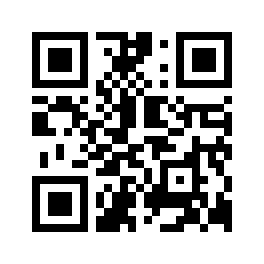 氏名同行者氏名所属団体等電話番号